Kraków, 9 grudnia 2019Madonna w płaszczu opiekuńczym i inne dzieła. Prace konserwatorskie w Zamku Królewskim na Wawelu zrealizowane w ramach projektu „Wawel – dziedzictwo dla przyszłości”10 grudnia 2019 – 16 lutego 2020Zamek Królewski na Wawelu prezentuje wyjątkowe obiekty zabytkowe, które w latach 2017–2019 poddano szerokim badaniom technologicznym i konserwacji. Skomplikowane 
i trudne prace konserwatorskie stały się możliwe dzięki projektowi „Wawel – dziedzictwo dla przyszłości”. „Uratowane” dzieła oraz filmy dokumentujące działania wawelskich konserwatorów można zobaczyć bezpłatnie do 16 lutego 2020 r.  Projekt obejmował: konserwacjęobrazu Madonna w płaszczu opiekuńczym pędzla Giovanni da Gaeta (XV w.)dwóch francuskich szafek kątowych dekorowanych laką (XVIII w.)konserwację prewencyjną 87 obrazów z kolekcji Lanckorońskichopracowanie strategii ochrony zbiorów przed zagrożeniami biodeterioracyjnympo raz pierwszy w Polsce zbadano kompleksowo mikrobiom muzeum. Nowatorskie badanie z wykorzystaniem technologii omicznych pozwoliło na identyfikację wszystkich bakterii i grzybów znajdujących się w aerozolu powietrza i osadzających się na zabytkowych tkaninach i innych obiektach oraz zasiedlających powierzchnie najstarszej budowli na wzgórzu wawelskim – rotundy ŚŚ. Feliksa i Adaukta (NP Marii).film Kolekcja Lanckorońskich wirtualne zwiedzanie kolekcji Lanckorońskich w zbiorach Zamku Królewskiego na WaweluWystawie towarzyszą: konferencja naukowa i wydawnictwa.Madonna w płaszczu opiekuńczym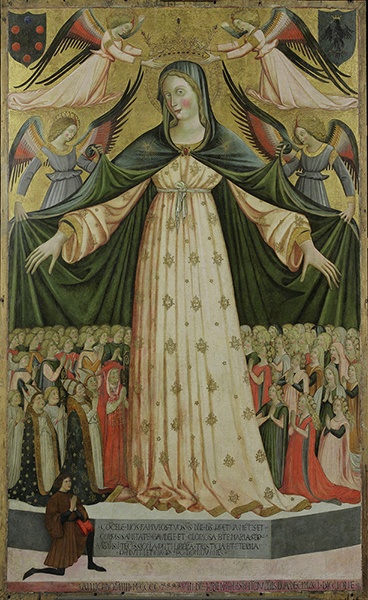 Madonna w płaszczu opiekuńczym to jedno z najważniejszych dzieł w twórczości Giovanniego da Gaeta, XV-wiecznego malarza włoskiego. Kompozycja wawelska jest niezwykle istotna – opatrzona datą 1448 jest pierwszym z czterech 
jego datowanych obrazów i podstawą do rekonstrukcji artystycznego dorobku malarza. Dzieło pochodzi z głównego ołtarza kościoła Santa Maria del Regno w Ardarze na Sardynii. Do zbiorów wawelskich zakupiono je w 1938 roku w Wiedniu. Pomimo złego stanu zachowania w ostatnich latach nie było poddawane zabiegom konserwatorskim ze względu 
na złożoność i ogromną pracochłonność tego zadania. 
Daleko idąca degradacja warstw technologicznych, spotęgowana przez przeprowadzone w przeszłości wadliwe konserwacje i nieodpowiednie warunki przechowywania, stworzyła znaczne zagrożenie 
dla tego wyjątkowego dzieła. Prace konserwatorskie, poprzedzone szeregiem specjalistycznych badań fizykochemicznych, zdecydowano się podjąć w latach 2017–2019, w ramach projektu „Wawel – dziedzictwo dla przyszłości”, dofinansowanego ze środków europejskich z Programu Operacyjnego Infrastruktura i Środowisko.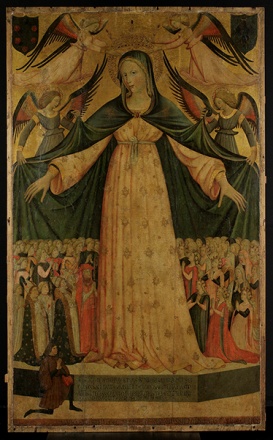 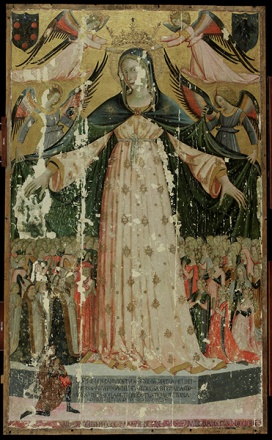 Obraz przed i w trakcie konserwacjiKonserwację obrazu przeprowadził zespół specjalistów wawelskich w składzie: Angelika Bogdanowicz-Prus, Oliwia Buchwald-Zięcina, Katarzyna Siwczyńska, Małgorzata Stachurska-Barańska i Justyna Wyszkowska. Pracami kierowała Ewa Wiłkojć (główny konserwator muzealny). Za dokumentację fotograficzną odpowiedzialny był Jan Kietliński, a za badania i opracowanie z zakresu historii sztuki Joanna Winiewicz-Wolska (kierownik Działu Malarstwa). Badania fizykochemiczne przeprowadzono przy współpracy jednostek naukowych: Laboratorium Analiz i Nieniszczących Badań Obiektów Zabytkowych LANBOZ przy Muzeum Narodowym w Krakowie, Instytutu Katalizy i Fizykochemii Powierzchni im. Jerzego Habera Polskiej Akademii Nauk w Krakowie oraz Zakładu Chemii i Fizyki Konserwatorskiej Wydziału Konserwacji i Restauracji Dzieł Sztuki Akademii Sztuk Pięknych w Krakowie. Francuskie szafki kątowe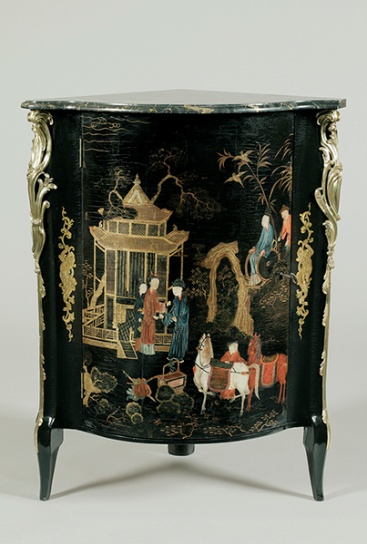 Francuskie szafki kątowe dekorowane laką, tzw. encoignures, ofiarował Zamkowi Królewskiemu na Wawelu Tadeusz Wierzejski. To wyjątkowy w zbiorach polskich przykład XVIII-wiecznego gustu, mody i europejskiej fascynacji Orientem, podsycanej przez działających wówczas marszandów, tzw. marchand merciers. Francja, najważniejszy ówczesny ośrodek meblarstwa, zaopatrywała dwory całej Europy nie tylko w meble, ale także 
we wzory aranżacji wnętrz. Dekorowane luksusowymi materiałami: egzotycznymi fornirami, złoconymi okuciami 
czy kosztowną laką do dziś zachwycają wyrafinowaniem 
i elegancją.Ze względu na nietypową budowę i wynikający z niej zły stan zachowania szafki stanowiły duże wyzwanie dla konserwatora dzieł sztuki. Prace konserwatorskie wykonał Piotr Frączek, a nadzorowała je Ewa Wiłkojć. Badania przeprowadzono przy współpracy Laboratorium Analiz i Nieniszczących Badań Obiektów Zabytkowych LANBOZ przy Muzeum Narodowym w Krakowie, Uniwersytetu Wrocławskiego oraz Zakładu Chemii i Fizyki Konserwatorskiej Wydziału Konserwacji i Restauracji Dzieł Sztuki Akademii Sztuk Pięknych w Krakowie. Opracowanie z zakresu historii sztuki sporządziła Aneta Giebuta (kierownik Działu Mebli Zamku Królewskiego na Wawelu).Deterioracja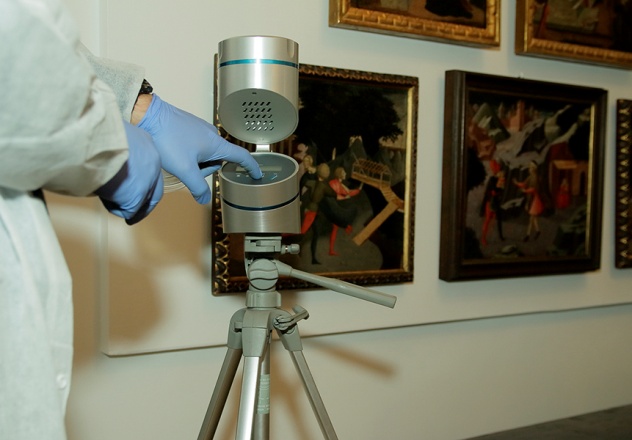 Jednym z celów projektu „Wawel – dziedzictwo dla przyszłości” było opracowanie strategii ochrony zbiorów zamku wawelskiego przed zagrożeniami biodeterioracyjnymi. Przy współpracy z naukowcami z Wydziału Biologii Uniwersytetu Warszawskiego oraz specjalistami z RDLS Heritage dokonano kompleksowych analiz czystości mikrobiologicznej powietrza 
i powierzchni zabytkowych obiektów. Równolegle prowadzono szeroki monitoring parametrów fizykochemicznych powietrza (analizy składu chemicznego oraz stężenia zawieszonych w powietrzu pyłów) oraz realizowano przeglądy entomologiczne kolekcji. Zostały wykonane szczegółowe analizy mikroskopowe, m.in. dla tkanin z unikatowej kolekcji arrasów króla Zygmunta Augusta 
oraz wybranych renesansowych obrazów włoskich z daru Lanckorońskich. Po raz pierwszy 
w Polsce zbadano kompleksowo mikrobiom muzeum z wykorzystaniem technologii omicznych w celu identyfikacji wszystkich bakterii i grzybów znajdujących się w aerozolu powietrza i osadzających się na zabytkowych tkaninach i innych obiektach oraz zasiedlających powierzchnie najstarszej budowli na wzgórzu wawelskim – rotundy ŚŚ. Feliksa i Adaukta (NP Marii). Otrzymane wyniki zostały już częściowo opublikowane, były też prezentowane na międzynarodowych i krajowych konferencjach naukowych.Kolekcja Lanckorońskich: film dokumentalny i wirtualne zwiedzaniaW ramach projektu powstał również 30-minutowy film ukazujący historię wiedeńskiej kolekcji Lanckorońskich, której znakomita część – obrazy włoskie z wieków XIV–XVI, dar Karoliny Lanckorońskiej z roku 1994 – została włączona do zbiorów Zamku Królewskiego na Wawelu. Film został zrealizowany przez Studio Storytellers według scenariusza Joanny Winiewicz-Wolskiej. Na wystawie pokazany zostanie również zwiastun interaktywnego zwiedzania tej wyjątkowej kolekcji.  Program umożliwia nie tylko wirtualną wędrówkę po salach ekspozycyjnych, lecz także pozwala „zbliżyć się” do każdego z 87 obrazów i obejrzeć je w dużym powiększeniu. Program jest zamieszczony na stronie internetowej Zamku Królewskiego na Wawelu, na podstronie zwiedzanie.Virtual visit wykonała firma S3D.   Zwiedzanie:Wystawa w salach II piętra Zamku – wejście schodami Senatorskimi lub po zwiedzeniu Reprezentacyjnych Komnat Królewskich.Wstęp bezpłatny, wejściówki w kasach (wydawane do  14:45) i przy wejściu na wystawęwtorek – sobota 9:30-16:00niedziela 10:00-16:00
ostatnie wejście 15:00; ze względów konserwatorskich obowiązują 
dzienne limity wejśćProgram konferencji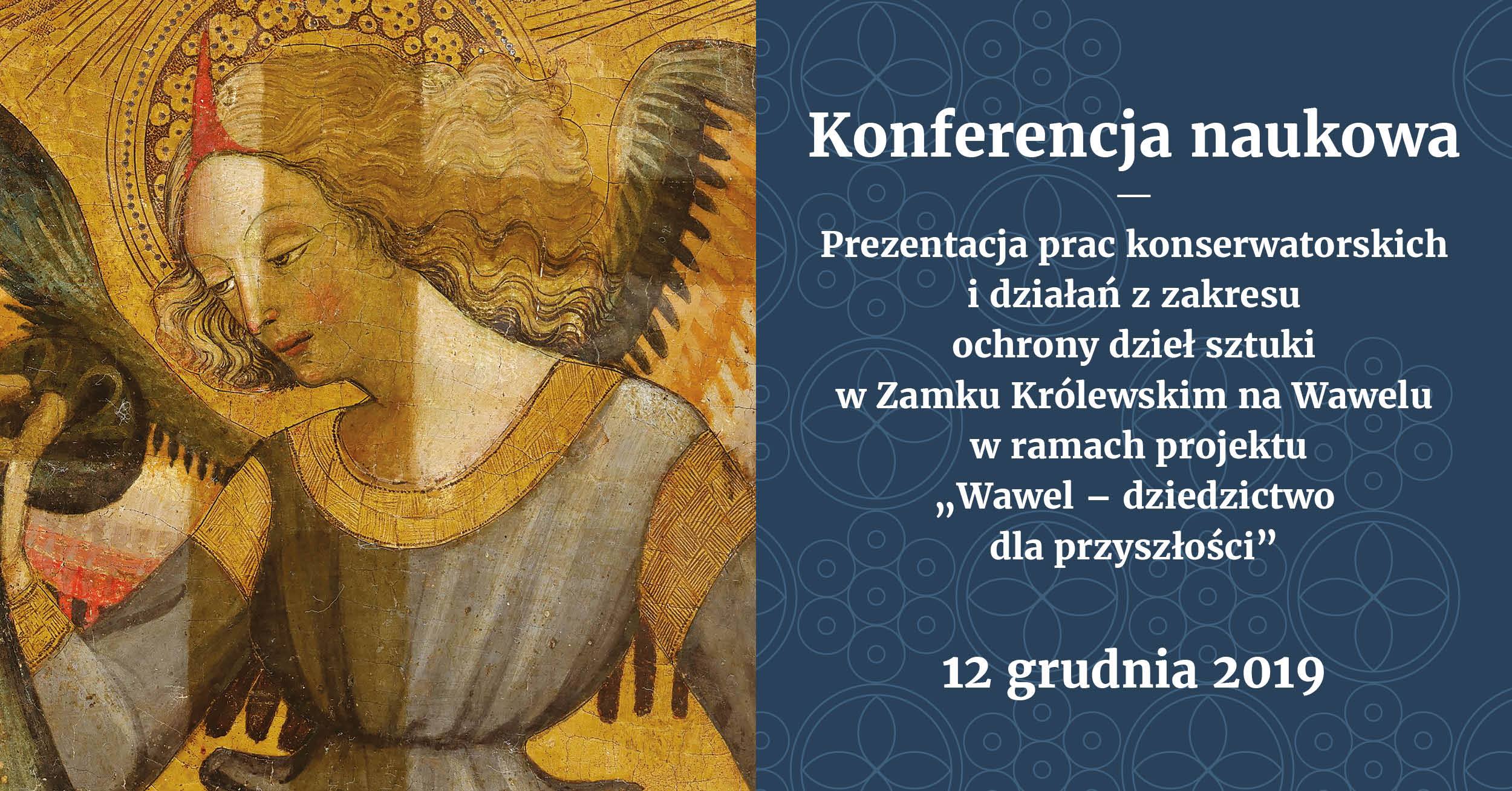 10:00 Otwarcie konferencji — prof. Jan Ostrowski – dyrektor Zamku Królewskiego 
na Wawelu10:10 Prezentacja zakresu działań obejmujących projekt „Wawel – dziedzictwo 
dla przyszłości” realizowanego w ramach POIiŚ — Hubert Piątkowski – kierownik projektu10:20 „Madonna w płaszczu opiekuńczym” Giovanniego da Gaeta — dr Joanna Winiewicz-Wolska – kustosz Działu Malarstwa Zamku Królewskiego na Wawelu10:40 Badania fizyczne i chemiczne obrazu „Madonna w płaszczu opiekuńczym” Giovanniego da Gaeta — Angelika Bogdanowicz-Prus – konserwator dzieł sztuki, 
Zamek Królewski na Wawelu11:00 Przebieg prac konserwatorskich przy obrazie „Madonna w płaszczu opiekuńczym” Giovanniego da Gaeta — Justyna Wyszkowska – konserwator dzieł sztuki, Zamek Królewski na WaweluPodsumowanie / Pytania — 10 minut11:30 Przerwa kawowa11:55 Monitoring i ocena zagrożeń deterioracyjnych w Zamku Królewskim na Wawelu — Łukasz Rodek – Uniwersytet Warszawski12:05 Badania mikrobiologiczne powierzchni — Magdalena Dyda – Uniwersytet Warszawski12:20 Przeglądy entomologiczne — dr Piotr Tykarski – Uniwersytet Warszawski12:35 Badania metagenomowe — dr Adam Pyzik – Uniwersytet WarszawskiPodsumowanie / Pytania — 10 minut13:00—14:00 Przerwa obiadowa14:00 Szafki kątowe dekorowane laką — Aneta Giebuta – kustosz Działu Mebli Zamku Królewskiego na Wawelu14:10 Badania i konserwacja szafek dekorowanych laką — Piotr Frączek – konserwator dzieł sztuki14:25–14:40 Mikroklimat i warunki ekspozycyjne w Zamku Królewskim na Wawelu — 
dr Marcin Strojecki – Polska Akademia NaukPodsumowanie / Pytania – 10 minutZamek Królewski na Wawelu realizuje projekt dofinansowany z Funduszy Europejskich 
„Wawel – dziedzictwo dla przyszłości”.
VIII Oś Priorytetowa Ochrona dziedzictwa kulturowego i rozwój zasobów kultury
Program Operacyjny Infrastruktura i Środowisko 2014–2020W ramach projektu zrealizowano zadanie pn. „Prace konserwatorskie oraz publikacja” Zadanie obejmowało m.in.:Obraz „Madonna w płaszczu opiekuńczym” Giovanniego da Gaeta:
- badania obrazu –  realizacja: Muzeum Narodowe w Krakowie 
- konserwację obrazu – realizacja: zespół konserwatorów Zamku
- konserwację ramy obrazu – realizacja: Elżbieta Zygier ELART-KONSERWACJA DZIEŁ SZTUKIKonserwację szafek kątowych – realizacja: Piotr Frączek Konserwacja Dzieł SztukiMonitoring i ocena zagrożeń deterioracyjnych – realizacja: RDLS Sp. z o.o.Konserwacje prewencyjna dot. badania warunków przechowywania zbiorów 
na ekspozycjach i w magazynach ZKNW – realizacja: smARTmon Marcin StrojeckiRealizację dwóch filmów dokumentalnych dotyczących konserwacji obrazu „Madonna w płaszczu opiekuńczym” Giovanniego da Gaeta oraz dwóch szafek kątowych, a także filmu przedstawiającego dzieje Kolekcji Lanckorońskich – realizacja: Pinińska Joanna StorytellersOpracowanie interaktywnego zwiedzania Gabinetu Włoskiego – realizacja: 
S3D Paweł KlakProjekt trzech publikacji: „Madonna w płaszczu opiekuńczym”, „Kolekcja Lanckorońskich”, 
„Szafki kątowe”; realizacja: Anna SzwajaTłumaczenie tekstu do publikacji „Madonna w płaszczu opiekuńczym” na język włoski – realizacja: Serafin SantoliquidoWykonanie projektu koncepcyjnego oraz aranżacyjnego wystawy „Madonna 
w płaszczu opiekuńczym i inne dzieła”  – realizacja: Marek Suchowiak Studio ProjektoweWartość zadania: 3.367.084,38 PLN netto, 3.878.309,33 PLN bruttoCelem strategicznym Projektu jest ochrona i wykorzystanie dziedzictwa kulturowego zabytkowej zabudowy Wzgórza Wawelskiego w Krakowie oraz posiadanych zbiorów o istotnym znaczeniu kulturowym i historycznym, na rzecz rozwoju kompetencji kulturowych społeczeństwa. Celem ogólnym Projektu jest remont zabytkowej infrastruktury Wzgórza Wawelskiego, ochrona zabytkowych muzealiów wraz z dostosowaniem przestrzeni kulturowej do potrzeb współczesnych odbiorców.Całkowita wartość projektu: 30 007 848,77PLNDofinansowanie projektu z UE: 21 391 590,99 PLN	Dofinansowanie projektu z MKiDN: 3 774 986,65 PLN
Podstrona Projektu			www.mapadotacji.gov.pl